Information 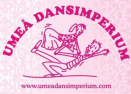 Halloweensnurren och Halloweenbuggen GP 2021 Tävlingsdatum 30 oktober 2020 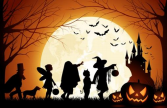 Adress: Lagmansgatan 37, 903 55 Umeå (Grubbeskolans idrottshall)Anmälningsavgift:  GP-tävling 250 kr/person. Vid två eller fler klasser 400 kr.  R-Tävling: 150 kr/person oavsett antal klasserTest-tävling: 50kr/personBetalas till bankgiro 5139-6968 senast 2020-10-20 
OBS! Varje klubb måste betala sina avgifter gemensamt! Ange tävlingens namn och förkortning som meddelande (Ex Halloweensnurren ALT) Bästa utklädnad:  Pris för bästa utklädnad kommer utses både på R-tävlingen och GP tävlingen! Övrig info: Nummerlappar skrivs ut hemma och tas med av tävlande, inklusive säkerhetsnålar. PDF.fil med nummerlapparna kommer läggas upp på dans.se. Omklädningsrum finns. På prispallen går man direkt till sin placering utan närkontakt med de andra paren. Vi kommer ha kioskförsäljning med varma mackor, kalla mackor, kaffe, dryck, gofika. Publik: Tävlingarna kommer genomföras med publik förutsatt att restriktionerna så tillåter. Tänk ändå på att hålla avstånd, och stanna hemma vid sjukdomssymtom!Entréavgift: Gratis upp till och med 17 års ålder, för 18 år och uppåt 100 kr. Tävlingarna kommer sändas via dans TV https://www.danstv.se/2021-10-30-halloweenbuggen-gp/ Preliminära tider:  9:00 Avprickning senast via Vote4dance. 9:30 Lokalen öppnas för tävlande. Max 10 personer i insläppet. Vid sjukdomssymtom har klubben rätt att avvisa berörd person. 10:30 Halloweensnurren R-tävling start	????  Halloweensnurren slutCa 13:30 Halloweenbuggen GP start		???? Halloweenbuggen GP slutCa 16:30 Testtävling Bugg/DB start		???? Hela tävlingsdagens slut!OBS! Dessa tider kommer sannolikt att förändras beroende på slutgiltigt antal tävlande, och i samband  med att tävlingsschemat beslutas kommer även detta dokument att uppdateras. Kontakta oss vid frågor:  Tävlingsorganisatör:  Christina Edwinsdotter Ardnor Tel: 0708-19 52 55 E-post: edwinsdotter@gmail.com Anna Morgansdotter Tel: 070-309 69 89, morgansdotter80@gmail.com Tävlingsledare:  Jimmy Karlsson, jimmy@barnenaa.se 